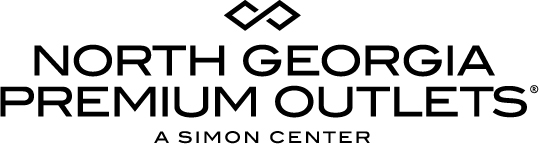 For More Information:Claire McKenzieBRAVE Public Relations404.233.3993  cmckenzie@bravepublicrelations.com 
**MEDIA ADVISORY**Old Navy Outlet Celebrates North Georgia Premium Outlets Grand Opening on September 2 Dawsonville, Ga. (August XX, 2017) – Shoppers will soon discover a new retail option at North Georgia Premium Outlets. Opening Saturday, September 2, Old Navy Outlet will offer everything from classic T-shirts and jeans to seasonal must-haves at prices you won’t believe. Located in a 21,000 square-foot space between GNC and HANESbrands, the new outlet store will open its doors in time for shoppers to stock up on the latest fall fashions for the entire family. Following the recent openings of Tory Burch Outlet and lululemon athletica, Old Navy Outlet joins more than 140 sought-after brands at Georgia’s premier shopping destination for enormous savings up to 65 percent every day.WHAT:		Old Navy Outlet OpeningShoppers can enjoy additional savings on American fashion essentials, accessible for every family!WHEN:		Saturday, September 2 
		 WHERE:	North Georgia Premium Outlets 		800 U.S. Highway 400 S.Dawsonville, GA 30534 Located across from Columbia Factory StoreHOW:	Shoppers can stock up on the latest trends for the whole family as the Old Navy Outlet opens September 2. Be the first to dive into what the new location has to offer as North Georgia Premium Outlet’s latest addition to more than 140 brand-name retailers! For more information, visit premiumoutlets.com/northgeorgia on Facebook and Twitter.###